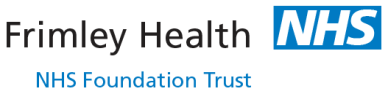 Clinical Guideline: Knock Knees (Genu Valgum)							Site: FPH